KOLHAN UNIVERSITY, CHAIBASA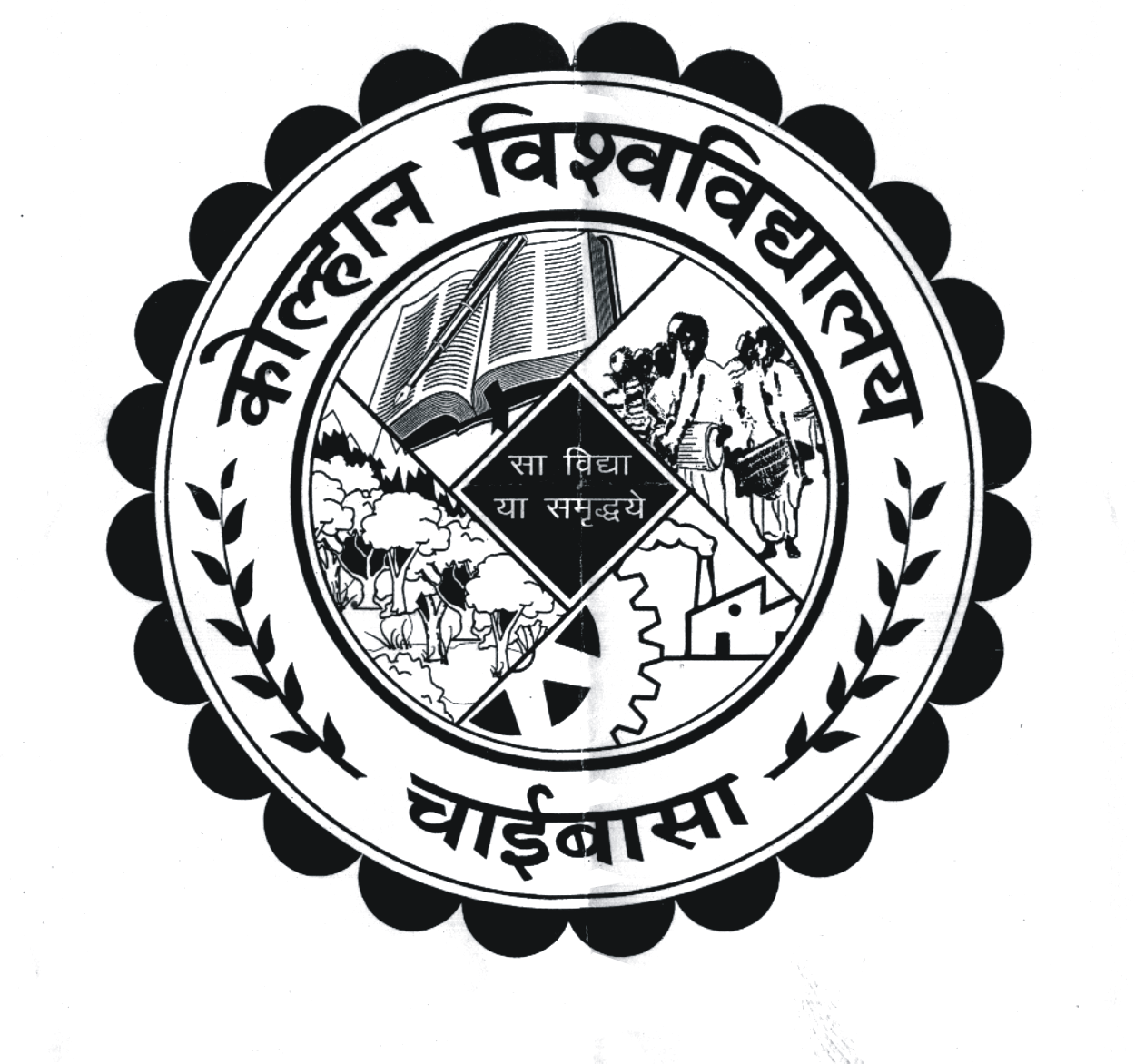 (EXAMINATION DEPARTMENT)Revised Notification regarding filling up Online/Mobile Application Registration of (CBCS – Semester)U.G Part I Session (2017 – 2020) & P.G Part I Session (2017 – 2019)This is to notify for information to all concerned that the date of filling up Online/Mobile Registration form & fee off under mentioned course will be as follow:N.B :	         	(1) No individual form & fee will be accepted in the University office from the Candidates.         	(2)  Registration Fee for U.G : 		(1) Rs. 200/- for student of Jharkhand state.		(2) Rs. 400/- for Out of Jharkhand state.        	(3)  Registration Fee for P.G : (1) Those Students who have passed Graduation from Kolhan University, they will be       exempted from Registration Fee.		(2) Rs. 200/- for student of Jharkhand state.		(3) Rs. 400/- for Out of Jharkhand state.egRoiq.kZ fuZns”k % ¼Lukrd½¼d½	Nk= Nk=kvksa ds fy, &fo|kfFkZ;ksa }kjk  Online Registration form  ,d gh ckj Hkjk tk;xk] ,d ls T;knk ckj Online Registration gksus ij muds Registration form  dks j) fd;k tk ldrk gSAIntermediate  esa 45%  ls de lecfU/kr fo’k; rFkk Compartmental  mÙkh.kZ fo|kFkhZ Hon’s Paper esa Online vkosnu ugha djsaxsAOnline Registration form  dk Printed hard copy fo|kfFkZ;ksa }kjk ,d dkWih Hkfo’; ds fy, lqjf{kr j[kk tk;Afo|kfFkZ;ksa }kjk  Online Registration form  ds lkFk fuEukafdr dkxt@nLrkost tek fd;k tk;xkA(a) Printed hard copy of the filled up online Registration form.(b) Original migration certificate & Original fee deposit Challan.(c) Previous Original Registration Slip, Xerox of Re-admission receipt & CLC (who are already registered in Kolhan University)4- fo|kfFkZ;ksa }kjk  Scan Migration, Scan Documents  ;k fdlh Hkh izdkj dk xyr dkxt@nLrkost tek djus ij mu ij vko”;drkuqlkj dk;Zokgh dh tk;xhAIntermediate Migration Hkqyk tkus dh fLFkfr esa F.I.R Copy & Court affidavit nsuk vfuok;Z gksxkA¼[k½	egkfo|ky;ksa ds fy, &lHkh Nk=@Nk=kvksa ds Online Registration form dks Hon’s, General marks tk¡pus ds ckn lR;kfir fd;k tk;AIntermediate Migration Hkqyk tkus rFkk Re – admission dh fLFkfr esa vyx ls lqph cukdj Xerox of F.I.R Copy , Court affidavit , Re-admission receipt & CLC ds lkFk Online Registration form tek djsaxsA02 check list (with C.D) will be submitted by the college. The format is given below.								By order of the Vice-Chancellor            Sd/- Dr. P.K. Pani     Controller of Examinations     Kolhan University, ChaibasaMemo No. NC/KU/CE/ 11088 - 91/17		    		 Dated: 30.10.2017Copy to :1. All the Principal, under K.U., Chaibasa.2. The Finance Officer, Kolhan University, Chaibasa3. Office of the VC/PVC/Registrar for information to VC/PVC/R4. The Editor- (a). Prabhat Khaber, New Jain Market, Chaibasa(b). Dainik Jagaran, Chaibasa,          (c). Hindustan, Chaibasa(d). New Ispat Mail, Chaibasa,         (e). Dainik Bhaskar (f). The Hindustan Times, 	          (g). The Telegraph(h). Chamakta Aina, Chaibasa,         (i). Uditvani, Chaibasa(j). Jharkhand News Line, Chaibasa, (k). Farooqui Tanzeeb(l). I.Next, Jamshedpur.                  for favour of publication in their respective daily, free of cost, if desired.     		 Controller of Examinations    		Kolhan University, ChaibasaSl. No.SubjectDate1.Revised Date of filling up of Online Registration forms by the student Without fineUp to06.11.20172.Submit of Hard copy by the student in the college/Inst. Without fineUp to07.11.20173.Revised Date of submission of Online Registration forms by the college/Inst. in university office Without fineUp to13.11.20174.Revised Date of filling up of Online Registration forms by the student With fine @ Rs. 200/-07.11.2017to14.11.20175.Submit of Hard copy by the student in the college/Inst. With fine@ Rs. 200/-Up to18.11.20176.Revised Date of submission of Online Registration forms by the college/Inst. In university office with fine @ Rs. 200/-Up to20.11.2017Sl. No.Student nameFather nameMother NameClass Roll No.Date of BirthCategoryGenderHon’s/GenGeneric elective(for Hons’s)MILComm.Online Reg. No.